РЕСПУБЛИКА  КРЫМ НИЖНЕГОРСКИЙ  РАЙОНАДМИНИСТРАЦИЯ  ЕМЕЛЬЯНОВСКОГО  СЕЛЬСКОГО  ПОСЕЛЕНИЯ ПОСТАНОВЛЕНИЕот  03 декабря 2018г.                                                                                    № 231с.ЕмельяновкаОб утверждении порядка и условий перечисления бюджетных средств на проведение капитального ремонта общего имущества в многоквартирных домах на счет регионального оператора либо на специальный счет, расположенных на территории Емельяновского сельского поселения Нижнегорского района Республики Крым.В соответствии с частью 3 статьи 190.1 Жилищного кодекса Российской Федерации, в целях осуществления финансирования работ, по капитальному ремонту общего имущества в многоквартирных домах, расположенных на территории Емельяновского сельского поселения Нижнегорского района Республики Крым, администрация Емельяновского сельского поселения Нижнегорского района Республики КрымПОСТАНОВЛЯЕТ:1. Утвердить прилагаемый Порядок и условия осуществления финансирования на проведение капитального ремонта общего имущества в многоквартирных домах, расположенных на территории Емельяновского сельского поселения Нижнегорского района Республики Крым. Приложение 1.2. Обнародовать настоящее постановление на информационном стенде по адресу: с.Емельяновка, ул. Центральная,134 и разместить на официальном сайте администрации Емельяновского сельского поселения  /emel-sovet.ru/   .3. Настоящее постановление вступает в силу после его официального опубликования.4. Контроль исполнения настоящего постановления оставляю за собой.ПредседательЕмельяновского  сельского совета-глава администрацииЕмельяновского сельского поселения 	Л.В.ЦапенкоПриложениек постановлению администрации Емельяновского сельского поселения  от 03.12.2018г. № 231Порядоки условия перечисления бюджетных средств на проведение капитального ремонта общего имущества в многоквартирных домах на счет регионального оператора либо на специальный счет, расположенных на территории Емельяновского сельского поселения Нижнегорского района Республики Крым1. Настоящие Порядок и условия осуществления финансирования на проведение капитального ремонта общего имущества в многоквартирных домах, расположенных на территории Емельяновского сельского поселения Нижнегорского района Республики Крым (далее – Порядок), разработаны в соответствии с ч. 3 ст. 190.1 Жилищного кодекса Российской Федерации и регулируют вопросы осуществления финансирования на проведение капитального ремонта общего имущества в многоквартирных домах из бюджета Емельяновского сельского поселения Нижнегорского района Республики Крым (далее – местного бюджет).2. Финансирование, предоставляемое за счёт средств местного бюджета, осуществляется в рамках реализации программы капитального ремонта общего имущества в многоквартирных домах, расположенных на территории Емельяновского сельского поселения Нижнегорского района Республики Крым и предоставляется независимо от применяемого собственниками помещений в многоквартирном доме способа формирования фонда капитального ремонта общего имущества в многоквартирном доме (далее - фонд капитального ремонта).3. Бюджетные средства перечисляются:а) на счет регионального оператора;б) специальный счет жилого дома. 4. Обязательным условием осуществления финансирования является включение многоквартирного дома в программу по капитальному ремонту общего имущества многоквартирных домов, в отношении которых предоставляется финансирование.5. Финансирование из местного бюджета региональному оператору либо на специальный счет жилого дома предоставляется на обеспечение проведения капитального ремонта общего имущества в многоквартирных домах, расположенных на территории Емельяновского сельского поселения Нижнегорского района Республики Крым, в пределах средств, предусмотренных в местном бюджете, уполномоченному органу, являющемуся главным распорядителем бюджетных средств на указанные цели.6. Финансирование предоставляется региональному оператору либо на специальный счет на основании соглашения между уполномоченным органом и региональным оператором или лицом, которое уполномочено действовать от имени собственников помещений в многоквартирном доме (при наличии решения собственников помещений о выборе такого лица) на осуществление финансирования.Соглашение на осуществление финансирования должно содержать:а) сроки осуществления финансирования, в том числе порядок использования остатка бюджетных средств, неиспользованных в течение текущего финансового года;б) порядок и сроки предоставления региональным оператором либо лицом, которое уполномочено действовать от имени собственников помещений в многоквартирном доме (при наличии решения собственников помещений о выборе такого лица) отчётности об использовании бюджетных средств;в) порядок возврата бюджетных средств региональным оператором либо лицом, которое уполномочено действовать от имени собственников помещений в многоквартирном доме (при наличии решения собственников помещений о выборе такого лица) в случае нецелевого использования и (или) неиспользования бюджетных средств в течение срока, на который они предоставлялись;г) согласие регионального оператора либо лица, которое уполномочено действовать от имени собственников помещений в многоквартирном доме (при наличии решения собственников помещений о выборе такого лица) на осуществление уполномоченным органом и органами государственного финансового контроля проверок соблюдения условий, целей и порядка расходования бюджетных средств.6. Перечисление бюджетных средств осуществляется на банковский счет регионального оператора либо специальный счет жилого дома. 7. Перечисляемые денежные средства носят целевой характер и не могут быть израсходованы на цели, не предусмотренные настоящим Порядком.8. Контроль за целевым, правомерным и эффективным использованием средств местного бюджета, предоставляемых в соответствии с настоящим Порядком, осуществляется уполномоченным органом в соответствии с предоставленными главному распределителю бюджетных средств полномочиями.9. Региональный оператор либо лицо, которое уполномочено действовать от имени собственников помещений в многоквартирном доме (при наличии решения собственников помещений о выборе такого лица) ежеквартально в срок не позднее 10 числа месяца, следующего за отчётным, представляет в уполномоченный орган отчёт о затраченных средствах на цели, определённые настоящим Порядком, с приложением необходимых документов, подтверждающих фактически произведённые затраты.10. В случае нарушения региональным оператором либо лицом, которое уполномочено действовать от имени собственников помещений в многоквартирном доме (при наличии решения собственников помещений о выборе такого лица) условий, установленных при использовании бюджетных средств, либо установления факта представления ложных либо намеренно искажённых сведений  уполномоченный орган обеспечивает возврат  денег в местный бюджет путём направления региональному оператору либо лицу, которое уполномочено действовать от имени собственников помещений в многоквартирном доме (при наличии решения собственников помещений о выборе такого лица) в срок, не превышающий тридцати календарных дней с момента установления нарушений, требования о необходимости возврата бюджетных средств в течение десяти календарных дней с момента получения указанного требования. Возврат бюджетных средств осуществляется на лицевой счёт уполномоченного органа с последующим перечислением уполномоченным органом в доход местного бюджета в установленном законодательством порядке. Бюджетные средства, не использованные в текущем финансовом году, подлежат использованию в очередном финансовом году на те же цели.11. Бюджетные средства, предусмотренные на капитальный ремонт включённых в план многоквартирных домов, фонд капитального ремонта которых формируется на счёте регионального оператора, уполномоченный орган местного самоуправления перечисляет на один отдельный банковский счёт регионального оператора по всем таким домам с указанием адресов домов, на которые направляются средства.12. Условиями предоставления финансирования из местного бюджета являются:а) наличие в бюджете сельского поселения бюджетных ассигнований на исполнение соответствующего расходного обязательства муниципального образования;б) принятие в установленном порядке муниципальных правовых актов, устанавливающих расходные обязательства органов местного самоуправления;в) заключение соглашения между уполномоченным органом и региональным оператором или лицом, которое уполномочено действовать от имени собственников помещений в многоквартирном доме (при наличии решения собственников помещений о выборе такого лица) на осуществление финансирования.13. Перечисление бюджетных средств осуществляется в порядке, установленном для исполнения местного бюджета, на основании заявки. К заявке прилагаются следующие документы:а) решение о проведении капитального ремонта, которое принято в соответствии с требованиями статьи 189 Жилищного кодекса Российской Федерации и которым определена организация, с которой заключён договор на проведение капитального ремонта;б) договор на выполнение работ и (или) услуг по капитальному ремонту многоквартирного дома;в) проектная документация на выполнение работ и (или) услуг по капитальному ремонту многоквартирного дома, разработанная и утверждённая в соответствии с действующим законодательством (если она необходима) или сметный расчёт;г) положительное заключение государственной экспертизы проектной документации – в случае, если проведение государственной экспертизы проектной документации предусмотрено законодательством;д) утверждённую в соответствии с требованиями статьи 189 Жилищного кодекса Российской Федерации смету расходов на капитальный ремонт этого дома с учётом требований, установленных частью 3 статьи 15.1 Федерального закона от 21.07.2007 № 185-ФЗ «О фонде содействия реформированию жилищно-коммунального хозяйства», и с учётом предельной стоимости услуг и (или) работ по капитальному ремонту, установленной в порядке, предусмотренном частью 4 статьи 190 Жилищного кодекса Российской Федерации;е) решение общего собрания собственников помещений многоквартирных домов о выборе способа формирования фонда капитального ремонта;ж) реквизиты расчетного счета. 	14. Перечисление средств из местного бюджета осуществляется уполномоченным органом местного самоуправления в порядке, установленном для исполнения бюджета данного муниципального образования, в течение пяти рабочих дней со дня поступления документов, предусмотренных в пункте 13 настоящего Порядка, на банковский счёт, указанный получателем субсидии.15. Уполномоченный орган отказывает в предоставлении бюджетных средств в случае несоответствия представленных документов и сведений. Отказ в предоставлении бюджетных средств может быть обжалован получателем в порядке, предусмотренном действующим законодательством.16. Перечисление бюджетных средств получателю осуществляется уполномоченным органом в порядке очерёдности поступивших заявок на предоставление данного финансирования. 17. В случае предоставления бюджетных средств с нарушением условий её предоставления уполномоченный орган в течение 10 рабочих дней с даты установления указанных фактов выставляет получателю требование о возврате предоставленных средств. Получатель бюджетных средств в течение 20 рабочих дней с даты получения требования перечисляет необоснованно полученные средства в доход местного бюджета в соответствии с бюджетным законодательством.18. В случае не перечисления получателем бюджетных средств в сроки, установленные пунктом 17 настоящего Порядка, указанные средства взыскиваются уполномоченным органом в судебном порядке в соответствии с действующим законодательством Российской Федерации.  19. Уполномоченный орган несёт ответственность за осуществление расходов местного бюджета на текущий финансовый год в соответствии с действующим законодательством. 20. В случае формирования фонда капитального ремонта на счёте регионального оператора, основанием для перечисления региональным оператором платы по договору на оказание услуг и (или) выполнение работ по проведению капитального ремонта общего имущества в многоквартирном доме, является акт приёмки выполненных работ, за исключением случая уплаты аванса. Такой акт приёмки должен быть согласован с органом местного самоуправления, а также с лицом, уполномоченным действовать от имени собственников помещений в многоквартирном доме.21. В случае формирования фонда капитального ремонта на специальном счёте, основанием для перечисления получателем бюджетных средств платы за работы по договору на оказание услуг и (или) выполнение работ по проведению капитального ремонта общего имущества в многоквартирном доме, является акт приёмки выполненных работ, подписанный лицом, которое уполномочено действовать от имени собственников помещений в многоквартирном доме (при наличии решения собственников помещений о выборе такого лица), и согласованный с органом местного самоуправления, за исключением случая уплаты аванса.22. Уплата авансовых платежей на проведение работ по капитальному ремонту многоквартирного дома производится в размере не более тридцати процентов от суммы средств, размещённых на банковском счёте получателя бюджетных средств.23. Положения настоящего Порядка не применяются в отношении многоквартирных домов:а) признанных в установленном порядке аварийными и подлежащими сносу и реконструкции;б) расположенных на земельных участках, в отношении которых в соответствии с Жилищным Российской Федерации приняты решения об изъятии для государственных и муниципальных нужд.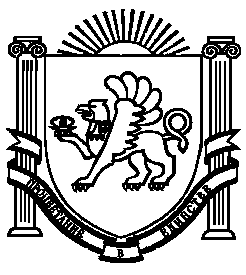 